First Friday All Climate Change Talks (FFACCTs)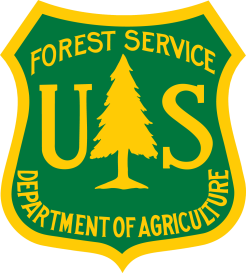 Hosted by the USDA Forest Service Eastern Forest Environmental Threat Assessment CenterAgendaDate: Friday, September 1, 2017                          Time: 11:00 a.m. to 12:30 p.m. (eastern)Audience: Forest Service internal and external partners and stakeholders, non-governmental organizations, universities, customers, and other interested individuals Connection Information: Please connect 5 minutes prior to the start of the forum.Join the Adobe Connect web meeting:  https://usfs.adobeconnect.com/ffacct-500/ 
[Select “Enter as a Guest,” enter your name, and click “Enter Room.”] Dial (888) 844-9904, and enter passcode 9066591# to access audio. Welcome and Introductory CommentsJoel Larson, Acting Director, USDA Southeast Regional Climate HubWashington Office UpdateKaren Dante, Climate Change Adaptation and Policy Specialist, Office of Sustainability and Climate ChangeClimate Science Center UpdatesToni Lyn Morelli, Research Ecologist, Northeast Climate Science Center & University of Massachusetts
Ryan Boyles, Director, Southeast Climate Science CenterStation, Region, and Hub UpdatesRachel Steele, National Coordinator, USDA Climate HubsDave Hollinger, Director, USDA Northeast Climate HubLeslie Brandt, Climate Change Specialist (Northern Institute of Applied Climate Science), Eastern Region
Emrys Treasure, Regional Inventory, Monitoring, and Assessment Coordinator, Southern Region
Michael Gavazzi, Biological Scientist, USDA Southeast Regional Climate HubWilliam Gould, Research Ecologist, International Institute of Tropical Forestry, and Director, USDA Caribbean Climate Hub Presentation*“Proof that some, but not all wildland fires increase surface water supply.” – Dennis Hallema, Research Fellow, Oak Ridge Institute for Science and Education (USDOE)Round RobinFinal Comments